Мини-чат http://yubil-world.ucoz.ru/Мастер 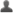 Рад за вас Галина, вы видимо и за квартиру не платите.01:16Мастер Проблема с горячей водой, кроется в фильтре или сетке в смесителе,отключите воду прочистите и промойте фильтр и сетки.14:28sweet-lana Serg3461, ответила, http://yubil-world.ucoz.ru/forum/14-17-1#504 18:34sweet-lana СВЕТИК, у меня была такая проблема. Засорился кран из-за плохого качества воды. Необходимо вызвать диспетчера из ОУ. 8965325457516:02СВЕТИК НАПИШИ У КОГО ПРОБЛЕМА ЕСТЬ С ГОРЯЧЕЙ ВОДОЙ. У НАС ОЧЕНЬ МАЛЕНЬКИЙ НАПОР ИМЕННО ГОР. ВОДЫ. ЭТО У ВСЕХ ИЛИ У НАС ЧТО ТО С ТРУБАМИ.......14:47Галина У нас все хорошо, у нас все хорошо! У нас, у сотрудников Мортона и ТСЖ ВСЕ ХОРОШО!09:01Dianka Юля, и единственно возможным, вы предлагаете всем перейти за колючий ценз админов юбил. ру? У людей должен быть выбор, нельзя навязывать желания хозяина того сайта всем!08:58Dianka Юля, данный сайт ИГ, есть сайты: администрации города - официальный и неофициальные, их много. Есть сайт ТСЖ и УО(вероятно). Но кто дал право считать юбил.ру официальным сайтом?07:37Юля как работает касса можно узнать на настоящем форуме района, а не на этой подделке